Einlagen / FussbettungenDatum                                              OSM                                 								Name, Vorname				IV / AHV / SUVA / UVG / MV / KK / Privat / Rg / Bar / Ko		Adresse					MO  DI  MI  DO  FR	Datum					PLZ, Ort		                                    	                    Schuhe					Nr			Tel.Nr.						Art Schuhe:   Einlagenschuhe/ Halbschuhe/Sportschuhe/ elegante Schuhe/ Sandalen/Art der Einlage:  lange Sohle/  ¾ Einlage / ½ Einlage/  Einlagenleisten/ Massleisten RE,LI/ Pressleisten nr.__Material: Ortholen/ Antar/ CAD/ andere Basis              CAD: Shorehärte___20, 30, 40,50.  KombiniertPelotte: neutral/ Leicht/ mittel/ stark/ __mm		Subkapital:___ 		Pelottenform:Retro/Tropfen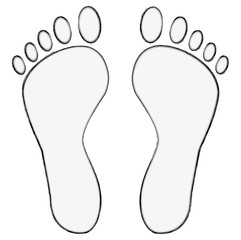 Abstützung med.: leicht/ mittel/stark/ Anliegend/ sttWeiche Ferse: _____mit Loch/ ohne loch/ von oben	Fersensporn: ____Verkürzung: 			LI_____mm		RE____mmPronation/Supination: 	Links/ rechts/ Vorfuss/ Rückfuss/ durchgehend 		Zehensteg: links/ rechts	___mmDecksohle: Leder / Kusnstleder____/ Alcntara____/ Sport____Besonderes :Produktion				Abgabe					Verrechnung					.					.				